    13 ème TRAIL DE NOEL à MONTIGNY 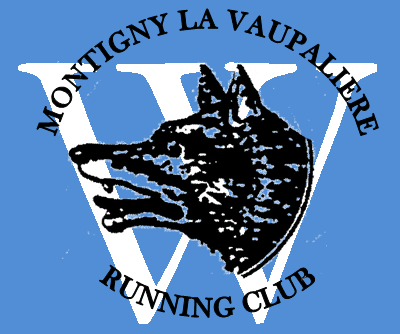     Dimanche 17 décembre 2023      BULLETIN COLLECTIF D’INSCRIPTIONA partir de 11 engagés, toutes les inscriptions sont à 15 €.A 10 engagés et en dessous, les engagements sont considérés comme individuels (16 €) et doivent donc être effectués en ligne sur la plateforme d’inscription via le site internet :  www.montignyrunningclub.frNom du club ou de l’association : ●………………………………………………………………………………………………………………………………………………..…..INTERLOCUTEUR :NOM et Prénom ●……………………………………………………………………… portable ●………………………………………….Email en MAJUSCULES ●……………………………………………...................................................................................Bordereau à compléter lisiblement Joindre la photocopie de la licence de chaque inscrit. Pour les non-licenciés, joindre obligatoirement un certificat médical datant de moins d’un an à la date du 17 décembre 2023 attestant la non contre-indication à la pratique du sport en compétition ou de l’athlétisme en compétition ou de la course à pied en compétition.A retourner par voie postale avant le samedi 09 décembre 2023, (accompagné du chèque de l’association correspondant à l’ordre du Montigny-La Vaupalière Running Club) à l’adresse du secrétariat.NOM et Prénom21,5 kmou10,5 kmH ou FDatedenaissanceN°deLICENCE FFAAdresseEmailEn majuscules SVP !Tarif1152153154155156157158159151015111512151315141515151615…SecrétariatLANGLOIS François14 rue Georges CHEDANNE76150 MAROMME06.70.56.42.12Référent organisation trailLANGLOIS François14 rue Georges CHEDANNE76150 MAROMMEmvrc.francois.langlois6@orange.frSite internet du clubwww.montignyrunningclub.frRèglement complet de l’épreuve sur ce site.